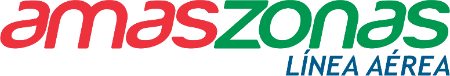 AMASZONAS REACTIVA VUELOS A TARIJA Y TRANSPORTA MATERIAL SANITARIOAgosto 2020.- Ante la emergencia sanitaria por la que atraviesa el país y con las respectivas gestiones y autorizaciones del Comité de Operaciones de Emergencia Departamental (COED), Servicio Departamental de Salud Tarija (SEDES) y la Dirección General de Aeronáutica Civil  (DGAC), Amaszonas Línea Aérea informó que a partir de la presente semana reactiva sus operaciones desde y hacia el sur del país, con un primer vuelo el lunes 17 y otro el miércoles 19 de agosto, en la ruta Santa Cruz – Tarija, Tarija - Santa Cruz.“Asimismo, y tal como lo hemos estado realizando durante toda la cuarentena, este lunes 17, hemos transportado material sanitario desde la ciudad de La Paz a Tarija, consistente en reactivos PCR que serán utilizados en la lucha contra el Covid -19”, informó Beatriz Baldiviezo, gerente de relaciones institucionales del Grupo Amaszonas, acotando su agradecimiento al Gobierno Autónomo Municipal de Tarija y al Servicio Departamental de Salud por la confianza para permitirles operar y al mismo tiempo transportar material sanitario que será de gran ayuda para la población tarijeña.Entendiendo la necesidad de los tarijeños para reencontrarse con sus seres queridos, conectarse con el país y realizar envíos de carga y encomienda, la aerolínea boliviana se encuentra realizando las gestiones correspondientes para operar semanalmente hacia el sur.Actualmente Amaszonas cuenta con un protocolo de bioseguridad que garantiza la eliminación de virus, bacterias y deshechos infecciosos en un 99,99% gracias a los filtros HEPA que poseen sus modernas aeronaves, además de la desinfección con luces ultravioleta y ozono que realizan a diario. 